Finance Services (813) 794-2268MEMORANDUMDate:	September 16, 2022To:	School Board MembersFrom:	Michelle Williams, Director of Finance ServicesRe:	Attached Warrant List for the Week Ending September 20, 2022Please review the current computerized list. These totals include computer generated, handwritten, and cancelled checks.Warrant Numbers 964303-964418………………………………………………..…………………..$5,334,459.68Electronic Fund Transfer Numbers 5428-5441………………………………….….………..…...…….$694,026.43Total Disbursements……………………………………………………..…..………$6,028,486.11Disbursements by FundFund 1100………………………………...……………………………………………………...……...…$850,721.04Fund 1300…………………………………………………….……………………………..…...………...$107,430.00Fund 3212…………………………………………………….……………………………………………....$3,902.35Fund 3611…………………………………………………….…………………………………………....$561,676.00Fund 3717…………………………………………………………………………………………..……$36,503.46Fund 3719…………………………………………………….……………………………..….……….........$3,065.85Fund 3722…………………………………………………….……………………………………..……...$34,856.99Fund 3723…………………………………………………….……………………………………..….......$12,200.18Fund 3904…………………………………………………….………………………………………........$685,566.64Fund 3905…………………………………………………….………………………..…………….…….$210,475.24Fund 3929…………………………………………………………………………………………….…...$9,600.00Fund 3932…………………………………………………….…….…………………………….…..........$714,878.27Fund 3935………………………………………………………………….…………………....….......$113,895.96Fund 4100……………………………………………………………….………………..…………….$379,686.92Fund 4210……………………………………………………………….……………......……….…....$200,494.78Fund 4220………………………………………………...…….……………...……………………………..$9,294.29Fund 4230…………………………………………………….………………..………………………..…....$4,372.79Fund 4430…………………………………………………….…………………..…………………...….....$36,278.78Fund 4450…………………………………………………………………………………..……….….$537,691.23Fund 7110……………………………………………………………………………………..…………..$2.500.00Fund 7111………………………………………...………………………………..……...…...…….....$751,904.05Fund 7130………………………………………………………………………...………….…....……..$52,783.88Fund 7921………………………………………………………………………………………………$592,343.01Fund 7922……………………………………………………………………………..…………………$70,741.74Fund 7923…………………………………………………..…………………………..…………………$9,368.31Fund 8710……………………………………………………..………………………..…………………$9,576.84Fund 8915……………………...………………………………..……………..…….………………......$24,338.69Fund 9210………………………………………………………..……………………………………. …$2,338.82The warrant list is a representation of three check runs and one EFT run. Confirmation of the approval of the warrant list for the week ending September 20, 2022 will be requested at the October 4, 2022 School Board meeting.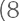 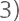 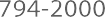 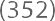 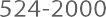 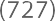 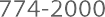 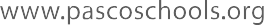 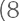 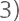 